З в і тдиректора Державного навчального закладу «Запорізький професійний ліцей сервісу»Спекторова Бориса Ілліча про виконання  умов контрактуу  період з 24.06.2021 року по 20.06.2022 року        Протягом звітного періоду була проведена  робота з удосконалення основ функціонування закладу освіти. І сьогодні, в цьому звіті, мені б хотілося  доповісти лише про певні здобутки та накреслити перспективи нашого розвитку. Але страшний, гіркий і шокуючий ранок 24 лютого 2022 року раптово змінив життя нашої рідної України, кожної родини, установи, підприємства, й мільйонів українців. Розпочалася широкомасштабна російська агресія, вторгнення ворога на землі нашої Батьківщини, розпочалася кровопролитна війна.Нас усіх чекає щоденна важка робота. Але мета у нас спільна і висока – збереження суверенітету й територіальної  цілісності України. Задля цього ми працювали для здобуття Україною незалежності, так само ми трудилися для розвитку нашої держави протягом останніх 30 років, задля цього ми мобілізуємося на подальшу боротьбу. Протягом звітного періоду діяльність закладу освіти здійснювалась у відповідності з законами України «Про освіту», «Про професійно – технічну освіту», Положенням «Про організацію навчально-виробничого процесу у професійно-технічних навчальних закладах», затвердженим наказом МОН України від 30.05.2006р. № 419 та іншими наказами і рекомендаціями Міністерства освіти і науки України, Департаменту освіти і науки Запорізької  обласної державної адміністрації, Департаменту освіти Запорізької міської ради,  а також Статуту ліцею.Вся робота колективу ліцею  у 2021-2022 навчальному році була підпорядкована головній меті: підготовці висококваліфікованих конкурентоспроможних  робітників. Навчально-виробничий процес впроваджувався відповідно до Річного плану роботи ліцею на 2021-2022 навчальний рік.Зокрема, протягом звітного періоду :- поповнювалося комплексно-методичне забезпечення навчальних кабінетів та виробничих майстерень;- підвищувався професійний та педагогічний  рівень викладачів і майстрів виробничого навчання;- проведений аналіз контингенту здобувачів освіти, результатів навчально-виховного процесу, відповідності якості знань, умінь та навичок учнів вимогам навчальних планів і програм;- вивчався передовий педагогічний досвід кращих вітчизняних та зарубіжних працівників освіти;- впроваджувалися цифрові технології, креативні форми та методи навчання;- організовано діяльність викладачів і майстрів виробничого навчання з розробки сучасних засобів навчання та їх ефективного використання з метою підвищення рівня знань, умінь та навичок учнів;- розроблено робочі навчальні плани та програми з професій  «Квітникар. Флорист», «Офіціант. Бармен», які погоджені з роботодавцями та подані на затвердження до Департаменту освіти і науки ЗОДА;- забезпечено виконання керівним складом ліцею (директор, заступники директора, головний бухгалтер, старший майстер, голови методичних комісій, керівники лабораторій тощо) основних функцій управління: контрольної, аналітичної, корекційної роботи, з метою своєчасного оцінювання змін в навчально-виробничому процесі, прогнозування напрямків його розвитку, своєчасного приймання оптимальних рішень;- впроваджено дистанційне навчання в освітній процес закладу освіти.У 2021-2022 навчальному році було прийнято за регіональним замовленням - 165 здобувачів освіти. На основі повної загальної освіти прийнято 59 осіб, на основі базової загальної середньої освіти – 106 осіб.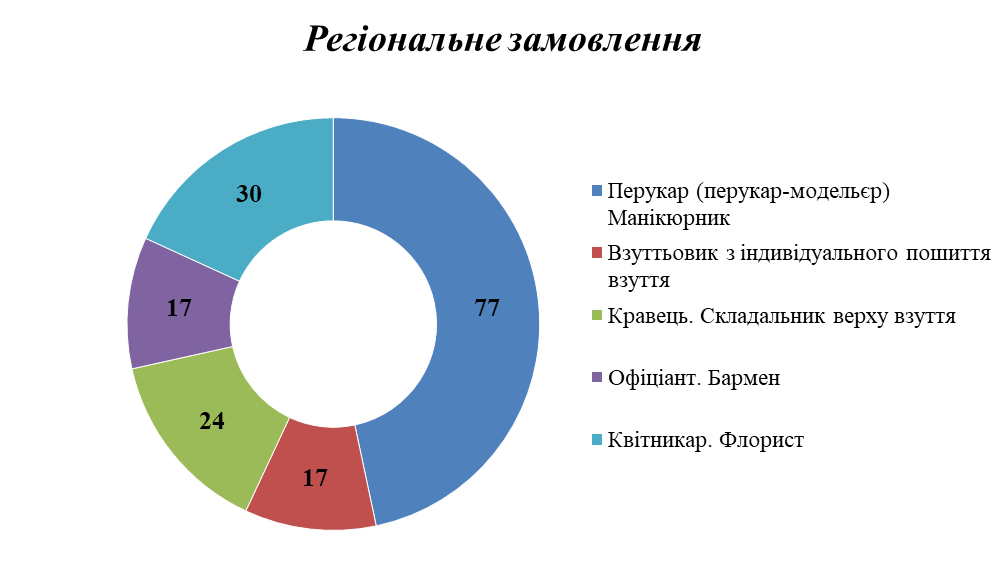 Перукар- 77Взуттьовик- 17Кравець. Складальник-24Офіціант-17Квітникар-30Контингент на 01.11.2021 року склав 365 осіб, на 20.06.2022 року - 285 осіб.Протягом навчального року було відраховано 18 здобувачів освіти:2- за невиконання вимог навчального плану та навчальних програм;7- достроковий випуск;1- у зв’язку зі смертю;8- за власним бажанням (сімейні обставини).   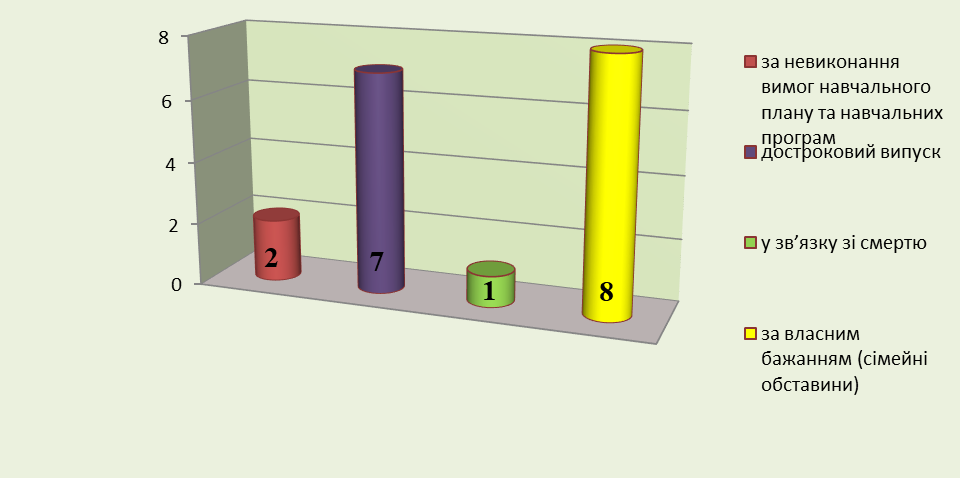      Причинами відрахування є небажання навчатися за обраною професією, виїзд в інші регіони та країни, зміна сімейного стану тому питання комплектування, збереження контингенту здобувачів освіти систематично розглядалися  на педагогічних радах та інструктивно-методичних нарадах. Оновлення змісту професійної освіти, пошук і творче впровадження в педагогічну практику сучасних інноваційних освітніх технологій та методик, які забезпечують високі і стабільні результати в роботі, є основною концепцією організації навчально-методичної роботи у нашому  закладі освіти.В ліцеї постійно проводиться робота спрямована на підвищення професійної кваліфікації викладачів та майстрів виробничого навчання. Цьому сприяють такі заходи:педагогічні ради, де розглядаються питання педагогіки, психології, методики;інструктивно-методичні наради по вивченню інформаційної та методичної преси;предметні тижні викладачів та майстрів виробничого навчання.       Кожен місяць проводяться засідання методичних комісій, на яких розглядаються актуальні питання і проблеми організації теоретичного та виробничого навчання, ведення планової навчальної документації, формування комплексно-методичного забезпечення, проведення директорських контрольних робіт, підготовки до щорічних конкурсів-оглядів, робота над персональними блогами і електронними дистанційними курсами тощо.За 2021-2022 навчальний рік педагоги постійно підвищували свій професійний рівень, займалися самоосвітою :участь у  вебінарах -28;участь у тренінгах - 7;участь у онлайн майстер-класах  - 10;участь в інтернет-конференціях - 6;дистанційні курси – 18Викладачі та майстри виробничого навчання проводять відкриті уроки, майстер-класи, квести та позакласні заходи.Продовж звітного періоду викладачі та майстри в/н опублікували 42 публікації на освітньому проекті «На Урок» та на національній освітній платформі «Всеосвіта».    Особливої уваги заслуговують:-урок з предмету «Спецтехнологія» на тему: «Формування заготовок верху взуття на колодках» (викладач  Колозова Н.А.);-урок з предмету «Кулінарна характеристика страв» на тему: «Кулінарна характеристика та техніка подавання солодких страв» (викладач Чепакова Н.П.);-урок виробничого навчання з професії «Квітникар. Флорист» на тему: «Виготовлення різдвяного вінка» ( майстер в/н Єременко О.М.);- урок виробничого навчання з професії «Перукар» на тему: «Гарячий спосіб укладання волосся. Види локонів» (майстер в/н Білоусова К.С.);-виховна година до Дня Соборності України (класний керівник Прохновська Я.Л.).Викладачі та майстри виробничого навчання на уроках використовують сучасні форми і методи навчання, що активізують розумову діяльність учнів, сприяють підвищенню в них інтересу до вивчення предметів, розвитку мислення.Створюються найсприятливіші умови для навчання, виховання та розвитку учнів, обов’язково враховуються їхні індивідуальні схильності, інтереси.З метою активізації творчої і пізнавальної діяльності учнів, формування в них сталого інтересу до вивчення предметів, до обраної професії протягом навчального року в закладі освіти було проведено конкурси професійної майстерності.В ліцейному конкурсі «Кращий за професією» з професії «Квітникар» І місце зайняла учениця групи 4/20 Конєва Аліна(майстер в/н Клименко О.В.)В ліцейному конкурсі «Кращий за професією» з професії «Взуттьовик з індивідуального пошиття взуття» І місце зайняла учениця групи 3/19 Голобородько Вероніка (майстер в/н Колозова  Н.А.).В ліцейному конкурсі «Кращий за професією» з професії «Перукар (перукар-модельєр)» І місце зайняла учениця групи 17/20 Кочарян Кристіне (майстер в/н Дмитренко Н.Г.)       На протязі навчального року майстри в/н Шульга О.С., Пальчиковська С.О., Дмитренко Н.Г., Білоусова К.С. разом зі здобувачами освіти  прийняли участь у 6 семінарах-практикумах перукарського напрямку.   Здобувачки освіти прийняли участь у Всеукраїнському конкурсі професійної майстерності «WorldSkills Ukraine» з компетенції «Перукарське мистецтво». Зварич Крістіна посіла 3 місце, яку до конкурсу готувала майстер в/н Шульга О.С.Протягом року ліцей приймав участь у багатьох обласних заходах:23 вересня 2021року НМЦ ПТО у Запорізькій області провів обласний онлайн-семінар методистів де виступила Паршина К.В. з докладом на тему: «Професійне зростання педагога: нові можливості і інструменти»;9 листопада 2021 року викладачі ліцею прийняли участь у написанні Всеукраїнського радіо- диктанту національної єдності -2021;11 листопада 2021 року НМЦ ПТО у Запорізькій області провів обласний вебінар на тему: « Формування професійних компетентностей на уроках виробничого навчання з професії «Перукар (перукар-модельєр)» е спікерами були Шульга О.С. та Табарна Т.В.26 листопада 2021 року учні ліцею взяли участь у челенджі «Мій вибір» який проводив НМЦ ПТО у Запорізькій області у рамках Open Space «Професійна освіта – горизонти можливостей». Здобувачі освіти презентували професії нашого закладу у форматі веб-конференції;1 грудня 2021 року пройшов II (обласний) етап XII Міжнародного конкурсу учнівської та студентської молоді імені Тараса Шевченка де учениця групи 18/21 Кухтяк Ніколь посіла 3 місце, підготувала її викладач вищої категорії Чувал Жанна Петрівна;8 грудня 2021 року проведено III (обласний) етап XXII Міжнародного конкурсу з української мови серед учнів професійної (професійно-технічної) освіти імені Петра Яцика де учениця групи  18/21 Кухтяк Ніколь посіла 10 місце, підготувала її викладач вищої категорії Чувал Жанна Петрівна.За результатами II етапу XXI Всеукраїнського конкурсу учнівської творчості  імені Тараса Шевченка (номінація «Література») учениця групи 3/19 Голобородько Вероніка посіла 12 місце, підготувала її викладач вищої категорії Чувал Жанна Петрівна.Здобувачі освіти під керівництвом викладача вищої категорії Толстої Лілії Валентинівни прийняли участь у конкурсі з предметів природничого циклу (біологія, екологія, хімія) «Світ у його нескінченних проявах», який проходив з 14 вересня по 22 листопада 2021року.Викладачі та здобувачі освіти прийняли участь у  навчальному курсі проекту «Бізнес-освіта для ПТО» під керівництвом Храпач Тетяни Василівни.Значна увага приділяється навчально-методичній роботі. Всі працівники ліцею своєчасно проходять перепідготовку та підвищення кваліфікації. Атестація педагогічних працівників у 2021-2022 навчальному році  була перенесена згідно Типового положення розділ III п.3.20, листа МОН України від 15.03.2022р. № 1/3454-22 «Про перенесення атестації педагогічних працівників у 2022році», листа Департаменту освіти і науки ЗОДА від 15.03.2022р. № 03.2-16/287 «Про атестацію педагогічних працівників», протоколу засідання атестаційної комісії ДНЗ «Запорізький ПЛС» від 18.03.2022р. № 4 на один рік зі збереженням попередніх рішень засідань атестаційних комісій.Згідно плану роботи НМЦ ПТО у Запорізькій області, затвердженому наказом  Департаменту освіти і науки Запорізької облдержадміністрації від 10.12.2020р. № 508 «Про організацію масової методичної роботи з педагогічними працівниками закладів професійної (професійно-технічної) освіти Запорізької області на 2021 рік» та  від 16.12.2021 № 554 «Про організацію масової методичної роботи з педагогічними працівниками закладів професійної (професійно-технічної) освіти Запорізької області на 2022 рік»,  проводилися всі заплановані заходи, в яких педпрацівники ліцею приймали активну участь.Фінансово-господарська діяльність ліцею  направлена на забезпечення навчального процесу і здійснюється згідно з кошторисом доходів і видатків, який розробляється щорічно.Загальна сума позабюджетних надходжень склала: за проходження виробничої практики на підприємствах – 99598,33грн, у майстернях – 56045,00грн, від оренди поступило -79861,45грн, надання освітніх послуг (центр зайнятості) – 8575,54грн. Всього за звітній період без урахування благодійних внесків було отримано 244080,32грн.Одержані кошти були використані для поліпшення матеріальної бази, ремонту навчального корпусу, кабінетів, майстерень та гуртожитку.Зокрема, протягом звітного періоду були проведені наступні види робіт:виконано ремонт житлової секції другого поверху гуртожитку (заміна вікон, дверей, сантехніки, частковий ремонт підлоги);капітальний ремонт водомірного вузла мережі холодного водопостачання ліцею та гуртожитку ;завершено ремонт (будову) санвузла для осіб з інвалідністю та інших маломобільних груп населення у ліцеї: розширено приміщення, встановлено електроводонагрівач, компакт унітаз, додатково підведено змішувач з гігієнічною мийкою, улаштовано кахлем стіни та підлогу, встановлено поручні, замінено дверний блок на металопластиковий;завершено улаштування пандусу та поручнів на вході до гуртожитку;проведено ремонт покрівлі виробничих майстерень;розроблено проект на встановлення автоматичної пожежної сигналізації навчального корпусу,  другого поверху виробничих майстерень;виконано монтаж та наладку пристрою пожежної сигналізації в приміщеннях навчального корпусу;виведено тривожне оповіщення від приладу приймально-контрольної системи пожежного захисту на пульт пожежного спостерігання (чотирьохповерховий учбовий корпус, перший поверх двоповерхових виробничих майстерень).Щорічно ми проводимо підписку періодичних видань, що значно поліпшує навчально-виховний процес, дає можливість працівникам і учням ліцею користуватися новітніми цифровими технологіями, новинками науки, культури, мистецтва. Загальна сума передплати за  2021-2022 навчальний рік склала  6512,11грн. На протязі 2021-2022 навчального року у бібліотеці проводились виховні, просвітницькі та інформаційні години, були оформлені книжкові виставки, тематичні папки. Головна мета роботи бібліотеки – надання всебічної допомоги педагогічному колективу та  учням у забезпеченні їх інформаційних потреб, тому за звітній період було отримано 50 навчальних посібників на суму – 3022,60грн.В бібліотеці ліцею постійно функціонують тематичні полички з періодичними виставками за актуальними темами:  «В світі 1000 професій і лише одно із них твоя», «Символи моєї країни», «Найцінніший дар - життя», «Барвиста рідна мова», «Україна – земля козацька», «Спогади про Кобзаря», «Що треба знати про КОВІД», «Все для вчителя»  «Закон і ми», «Стоп наркотики», «Небезпечні пристрасті».	Протягом навчального року  у гуртожитку ліцею проживало понад 150 учнів ліцею та 57 закладів професійної (професійно-технічної) освіти м. ЗапоріжжяСтаном на 01.10.2021р. у ліцеї  навчаються 24 здобувача освіти з числа дітей-сиріт та дітей, позбавлених батьківського піклування,  9 учнів-інвалідів них 2 – з вадами слуху та зору,  23 учня з багатодітних сімей, 87 - з неповних родин,  2 - з малозабезпечених сімей, 6 учнів мають статус переселенців, у 8 учнів – батьки учасники бойових дій. Особливої уваги потребують здобувачі освіти з числа дітей-сиріт та дітей, позбавлених батьківського піклування. На жаль з кожним роком їх не стає менше. Так у грудні 2021 року під час навчання у ліцеї здобувачка освіти групи № 1/20 Киперчук  Еліна залишилася без піклування батьків. І якщо педагогічний колектив робить все від себе залежне, щоби ці діти не відчували себе самотніми, то після випуску вони практично залишаються наодинці зі своїми проблемами. Після закінчення навчання у ліцеї вони мають певні пільги при працевлаштуванні, але  у цьому році у зв’язку з початком повномасштабних бойових дій вирішення цього питання ще більш загострилося, тому що на наявні робочі місця першочергово приймаються вимушені переселенці. Так 2 особи, які закінчили навчання в лютому 2022р. ще не змогли працевлаштуватися, і вимушені були стати на облік у Запорізькому міському центрі зайнятості.Згідно Постанови Кабінету Міністрів України від  27.01.2021р. № 52 «Про внесення змін до Постанов Кабінету Міністрів України від 28.12.2016р. № 1045 і № 1047» збільшився розмір соціальної стипендії для здобувачів освіти з числа дітей-сиріт та дітей, позбавлених батьківського піклування, так з 01.01.2021р – вона складає - 150% розміру прожиткового мінімуму. Всім відома проблема забезпечення сиріт житлом. Ми намагаємося допомогти дітям, але цієї допомоги мало, крім того, це вже не наша компетенція.Постановою Кабінету міністрів України від 24.03.3021р. № 305 «Про затвердження норм та Порядку організації харчування у закладах освіти та дитячих закладах оздоровлення та відпочинку» з 01.09.2021р. запроваджуються нові норми харчування.На період літніх канікул державою забезпечується щорічне безоплатне оздоровлення дітей-сиріт та дітей, позбавлених батьківського піклування (за їх бажанням). На жаль влітку 2021р. учні, які мали на це право, відмовилися від оздоровлення.Протягом звітного періоду заклад освіти  співпрацював з органами внутрішніх справ, службою у справах дітей,  центром соціальних служб сім’ї, дітей, Комунарським відділенням «Клініки дружньої до молоді» та іншими соціальними службами. Відповідно до медичної реформи припинив своє існування наркологічний кабінет, значно скоротився штат «Клініки дружньої до молоді», що ускладнює роботу по  популяризації здорового способу життя та збереження власного здоров’я підлітків.          Тому багато уваги педколектив приділяв підготовці виховних годин, які спрямовані на пропаганду здорового способу життя та позбавлення від негативних звичок (тютюнопаління, вживання алкоголю, наркотиків), протидії ксенофобії, расової та етнічної дискримінації, запобігання насильству над дітьми та торгівлі людьми, впровадження гендерної рівності в світі, Європейський інтеграції України.    	На виконання регіональних заходів та програм в групах були проведені виховні години та бесіди:- з правової освіти населення та патріотичного виховання1. Вітчизни вірні сини ...2. Символи Української держави3. Державний прапор України – святиня народу: витоки та походженняукраїнського прапора4. Сучасні шляхи утвердження України, як національної держави.5. Українська Самостійна Соборна Держава6. Крим – це Україна7. Мої громадянські права та обов’язки8.  «Живемо в правовій державі?».9. Рідний край у геральдиці, прапорах і символіці.10. Тільки законність рятує Україну».11. Європейська спадщина12. 14 жовтня – День українського Козацтва13. Культура – повага до людей14. Правила поведінки у громадських містах15. Міжнародний день людей похилого віку «З повагою до старості»-  з профілактики тютюнокуріння- з профілактики ВІЛ-інфекції, лікування, догляду та підтримки ВІЛ-інфікованих і хворих на СНІД - інформаційно-профілактична робота щодо запобігання торгівлі, експлуатації та жорстокого поводження з дітьми» - профілактики КОВІД           На території учбового корпусу та гуртожитку навчального закладу   розміщено знаки безпеки пожежної охорони «Палити заборонено». Систематично  за допомогою працівників ВК МСД Комунарського РВ проводяться акції «Палити заборонено», з метою виявлення та попередження учнів, які порушують вимоги діючого законодавства стосовно тютюнопаління (з дотриманням вимог карантину).Виховні години  та бесіди:1. Здоров’я – найцінніших скарб2. Торгівля людьми міфи та реальність3. Ми проти насилля (16 днів проти насильства)4. Булінг та відповідальність5. Що ми знаємо про булінг. Правила відсічі6. Ми проти насильства7. Тютюн – його вплив на організм8. ВІЛ  - це не вирок9. Ковід -19, міфи та реальність10. Як поводитись у громадських місцях під час карантину11. Виклик планети Земля – КОВІД-1912. Урок- бесіда «Що я знаю про КОВІД»13. Правила поводження з вогненебезпечними речовинами14. Безпечні свята	Протягом навчального року педагогічні працівники приймали участь у веб-семінарах: форумі лідерів учнівського самоврядування ЗП(ПТ)О, заступників директорів з ВР, класних керівників, керівників гуртків та вихователів гуртожитків; онлайн-конференціях, а саме:- семінарі-практикумі «Перегляд програм-передумов системи НАССР з урахуванням вимог нового законодавства щодо організації харчування в закладах освіти та дитячих закладах оздоровлення та відпочинку» - 14 вересня- онлайн-семінарі вихователів гуртожитку та керівників гуртків закладів професійної (професійно-технічної) освіти Запорізької області на тему «Організація дозвілля здобувачів освіти», який проводив Науково-методичний центр професійно-технічної освіти у Запорізькій області – 05.10.21р.- онлайн-семінарі-практикумі заступників директорів з виховної роботи закладів професійної (професійно-технічної) освіти Запорізької області на тему «Особливості організації виховного процесу в ЗП(ПТ)О в сучасних умовах», який проводив Науково-методичний центр професійно-технічної освіти у Запорізькій області – 28.10.21р.-  Форумі лідерів учнівського самоврядування ЗП(ПТ)О Запорізької області «Особливості формування ціннісної орієнтації учнівської молоді», який відбувся 22 листопада в рамках Тижня професійної (професійно-технічної) освіти в Запорізької області.Станом на початок навчального року у ДНЗ «Запорізький ПЛС»  працювала психологічна служба у складі практичного психолога та соціального педагога. Але у жовтні 2021 року психологіня ліцею звільнилася, а у лютому звільнився соціальних педагог. З 12 лютого у ліцеї  на посаді практичного психолога працює Яхнова Олена Володимирівна. За цей невеликий період вона не тільки ознайомилася з контингентом здобувачів освіти ліцею, а й використовуючи онлайн ресурси проводить активно роботу з психологічної підтримки дітей, їх батьків та працівників закладу освіти. За ініціативою учнівського самоврядування в навчальному закладі проходить досить різноманітні соціальні та волонтерські проекти:- святкові концерти для педагогічного колективу ліцею до Дня працівників освіти, Новорічних свят;- традиційно учні та педпрацівники приймали участь у мітингах до Дня захисника Вітчизни та до Дня Перемоги на меморіальному комплексі «Переправа», які ,на жаль,  у зв’язку з карантином, цього навчального року проводилися у онлайн режимі; - у листопаді для участі в Онлайн акції від Департаменту спорту, сім’ї та молоді ЗМР «Народжені гідними зі свободою в серці» було надіслано вірш Голобородько Вероніки (гр.3/19) «Революція Гідності»;-  у грудні учні та майстри в/н гр. № 4/20, 15/20 долучилися до Обласної національно-патріотичної благодійної акції  «З любов’ю до Героя» - виготовили та передали до «Запорізького обласного центру ​художньо-естетичної творчості ​учнівської молоді" вироби-обереги для наших захисників;-  протягом 25.11-10.12.2021р. учні ліцею прийняли участь в онлайн-заходах, які проводив Департамент спорту, сім’ї та молоді ЗМР, в рамках Всеукраїнській кампанії «16 днів проти насильства» З метою організації змістовного та просвітницького дозвілля учнів у ліцеї поліпшується система позаурочного виховання. Працюють гуртки художньо-естетичного напрямку й технічної творчості, якими охоплені всі бажаючи. Зростає результативність та рівень виконавської майстерності учнів.КОНКУРСИ, АКЦІЇ-  Обласний  конкурс авторської дитячої та юнацької поезії та прози «Зима крокує – свята дарує» творча робота Голобородько Вероніки (гр. № 3/19) посіла ІІ місце- Обласний етап заочного конкурсу фотоаматорства «Країна моя - Україна» роботи учнів гр. № 7/19  (І місце – дві роботи, ІІ місце – одна,  ІІІ місце – одна)-  Обласний конкурс дитячого малюнку «Казкова феєрія». Малюнок Чайки Анастасія (гр. № 16/20) отримав ІІІ місце- Обласний етап Всеукраїнського гуманітарного конкурсу виставки «Космічні фантазії» - 2022 - прийняла участь Мастикова Діана (гр. № 18/21)- Обласний відкритий творчий онлайн-конкурс «Роби як я» - було надіслало відео виконання малюнку Мастиковою Діаною (гр. № 18/21)-  Міський конкурс  «Калейдоскоп емоцій 2021»		- номінація «Поезія» гр. № 5/20, 3/19		- номінація «Фотомистецтво»                       (гр. № 1/20, 3/19, 7/19, 5/20, 8/21, 10/21, 16/21)		- номінація «Малюнок» гр.16/20У ІІ семестрі всі готувалися до участі  у	- Обласному онлайн-конкурсі «МАСЛЯНА-fest – 2022: подорож млинців навколо світу» 	- Обласному етапі  Всеукраїнського виставки-конкурсу з декоративно-ужиткового та образотворчого мистецтва «Знай і люби свій край» - Обласному фестивалі писанок «Писанковий рай»-  Обласному конкурсі патріотичної пісні «Ти будеш жити вічно, Україно!Кращі учні ліцею отримують стипендію Запорізької обласної ради (2 особи на рік) та матеріальну підтримку обдарованої молоді Запорізької міської ради 2021 н.р. (12осіб), 2022 р. (7 осіб І семестр).        Адміністрація закладу освіти створює відповідні умови для фізичного розвитку, збереження та зміцнення здоров`я учнів. Кожен рік під керівництвом викладача фізичного виховання Миленького Л.М. наші спортивні команди приймали участь в обласних змаганнях, але з метою запобігання поширенню короновірусної хвороби (COVID-19) проведення спортивних змагань  у цьому році було заборонено. Дуже важливою, якщо не основною, є профорієнтаційна робота. Без її цілеспрямованого проведення, неможливо існування закладу освіти. У ліцеї вироблено чітку систему планування професійної орієнтації молоді, яка включає: - рекламу оголошень у довідниках;- поширення оголошень і запрошень серед випускників шкіл;- профорієнтаційні бесіди в школах;- співпраця з територіальними відділами освіти;- співпраця з адміністраціями шкіл;- «День відкритих дверей»;- проведення профорієнтаційних квестів;- виступи агітбригади в школах;- розміщення профорієнтаційних матеріалів на сайті навчального закладу та інтернет- ресурсах.Ми з вами готуємо спеціалістів, які задовольняють потреби, без яких людина взагалі не може існувати. Ніякі фактори не відмінять виробництво одягу, взуття, їжі і не в змозі його істотно скоротити. Тому вкотре підкреслюю, без глибокого усвідомлення необхідності удосконалення форм та методів профорієнтаційної роботи, ситуація тільки погіршиться.Протягом 2021-2022 н.р. в закладі освіти не зафіксовано випадків вчинення корупційних правопорушень та зловживань.На сьогодні нагальним питанням постає здійснення контролю за дотриманням працівниками антикорупційного законодавства з невідкладним реагуванням на випадки можливого вчинення корупційних правопорушень; планування і проведення навчання та роз’яснювальної роботи серед працівників ліцею  з питань дотримання положень Закону України «Про засади запобігання та протидії корупції»; запобігання можливим фінансовим правопорушенням та іншим зловживанням під час здійснення процедур закупівель товарів, робіт і послуг за рахунок коштів місцевого бюджету; забезпечення співпраці з правоохоронними органами. Протягом навчального року на інструктивно-методичних нарадах періодично розглядалися питання стану виконання законодавства про боротьбу з корупцією, здійснення заходів щодо запобігання корупційним проявам та реагуванням на них .Колективний договір виконується у повному обсязі. Між адміністрацією ліцею і радою трудового колективу існує повне взаєморозуміння. Питання, які виникають, вирішуються у робочому порядку. За це велика подяка всьому колективу і особисто уповноваженій трудового колективу Паршиній К.В.Ефективність діяльності ліцею залежить від здатності визначати потреби замовників робітничих кадрів та освітніх послуг і задовольняти їх, пропонуючи якісний освітній продукт, тому головними завданнями ліцею  на новий начальний рік є:- формування якісного кадрового потенціалу для забезпечення освітньої діяльності;- модернізації матеріально - технічної бази ліцею;- розроблення адаптованих до потреб замовників освітніх програм;- упровадження сучасних форм і методів професійного навчання;- реалізація прав громадян на здобуття професійної освіти, робітничої  професії (п.1 «Положення про організацію навчально-виробничого процесу в професійно-технічних навчальних закладах»);- забезпечення соціального захисту учнів, створення безпечних умов навчання, соціально-психологічної реабілітації учнів, запобігання негативним проявам серед учнівської  молоді;- забезпечення професійної освіти на принципах гуманістичної особистісно–орієнтованої педагогіки, демократизму, спільної діяльності педагогічних працівників, учнів , батьків, колективів підприємств;- виховання національно свідомого громадянина України;- посилення роботи щодо профілактики та запобігання в учнівському середовищі негативних проявів, недопущення соціального сирітства;- активне залучення до цієї роботи фахівців органів внутрішніх справ, органів охорони здоров’я, працівників культури та мистецтв, соціально-психологічних служб та практичних психологів;особистісна орієнтація змісту освіти в проекції на розвиток творчих здібностей учнів, індивідуалізацію їх навчання з урахування інтересів і нахилів;- впровадження та використання у навчально-виховному процесі новітніх технологій;- формування засад здорового способу життя, збереження і зміцнення фізичного та психічного здоров’я учнів.Ми повинні зробити все від нас залежне, щоб наші випускники повністю відповідали вимогам сьогодення і саме від якості й конкурентоспроможності робочої сили залежить наше майбутнє.Профтехосвіта нашої держави в умовах російської загарбницької війни діє за принципом «Все для фронту – все для перемоги». Наш заклад освіти, як складова частина освітнього середовища, маючи досвідчених майстрів працює для підтримки обороноздатності країни. Працівники плетуть маскувальні сітки, шиють плитоноски, розгрузки, турнікети, медичні підсумки, ремонтують військове обмундирування. Майстри в/н перукарського та швейного напряму надають волонтерську допомогу у військовому шпиталі: виконують стрижки лікарям та пораненим бійцям, шиють постільну білизну. Освітяни нашої держави стали єдиною родиною, яка відкриває свої серця і надає конкретну допомогу кожному, хто її потребує і звертається з будь-якими життєвими проханнями. Нині українська нація згуртувалася, об’єдналася для порятунку своєї Батьківщини. Широкомасштабна російська агресія проти України за досить короткий час дуже вплинула на працю різних категорій населення, на її динамічність та ефективність в екстремальних умовах, оперативне прийняття управлінських рішень, їх невідкладне виконання, об`єднання зусиль усього суспільства. Набули всебічного поглиблення якісні характеристики праці під час воєнного стану: вона пронизана глибоким патріотизмом, гуманізмом, високою організованістю, вірою в ПЕРЕМОГУ.20.06.2022Директор ДНЗ «Запорізький ПЛС»                           Борис СПЕКТОРОВ